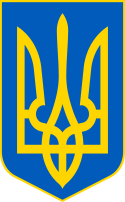 У К Р А Ї Н ААВАНГАРДІВСЬКА СЕЛИЩНА  РАДАОДЕСЬКОГО РАЙОНУ ОДЕСЬКОЇ ОБЛАСТІР І Ш Е Н Н Я    	Розглянувши заяву громадян Яровенка О.Ю. та Яровенко О.О. про розірвання договору оренди землі від 24.02.2016 на земельну ділянку в с. Прилиманське,         вул. Центральна, 95 в, зареєстрованого в Державному реєстрі речових прав на нерухоме майно 16.05.2016 за № 14568569, в зв’язку з відчуженням об’єкту нерухомого майна, враховуючи рекомендації постійної комісії з питань земельних відносин, природокористування, охорони пам’яток, історичного середовища та екологічної політики, керуючись Законом України «Про оренду землі», п. 34 ст. 26 Закону України «Про місцеве самоврядування в Україні», ст.ст.12, 141 Земельного кодексу України, Авангардівська селищна рада вирішила:1. Припинити дію договору оренди землі від 24.02.2016, зареєстрованого в Державному реєстрі речових прав на нерухоме майно 16.05.2016 за № 14568569, укладеного з громадянами Яровенко О.Ю. та Яровенко О.О. строком на 49 років для розміщення та обслуговування магазину за адресою: Одеська область, Одеський район, с. Прилиманське, вул. Центральна, 95 в.2. Доручити селищному голові укласти від імені Авангардівської селищної ради договір про розірвання договору оренди землі громадянами Яровенко О.Ю. та Яровенко О.О.3. Громадянам Яровенко О.Ю. та Яровенко О.О. на підставі укладеного договору здійснити державну реєстрацію припинення речового права на земельну ділянку та сплатити остаточні платежі орендної плати.4. Контроль за виконанням рішення покласти на постійну комісію з питань земельних відносин, природокористування, охорони пам’яток, історичного середовища та екологічної політики.Селищний голова                                                     Сергій ХРУСТОВСЬКИЙ№ 2066 -VІІІвід 23.06.2023 р.Про припинення дії договору оренди земельної ділянки з Яровенко О.Ю. та Яровенко О.О.